                                        Guía de refuerzo texto tomo 1 (2 básicos)  Colorea los sustantivos.Califica los siguientes sustantivos en común o propio.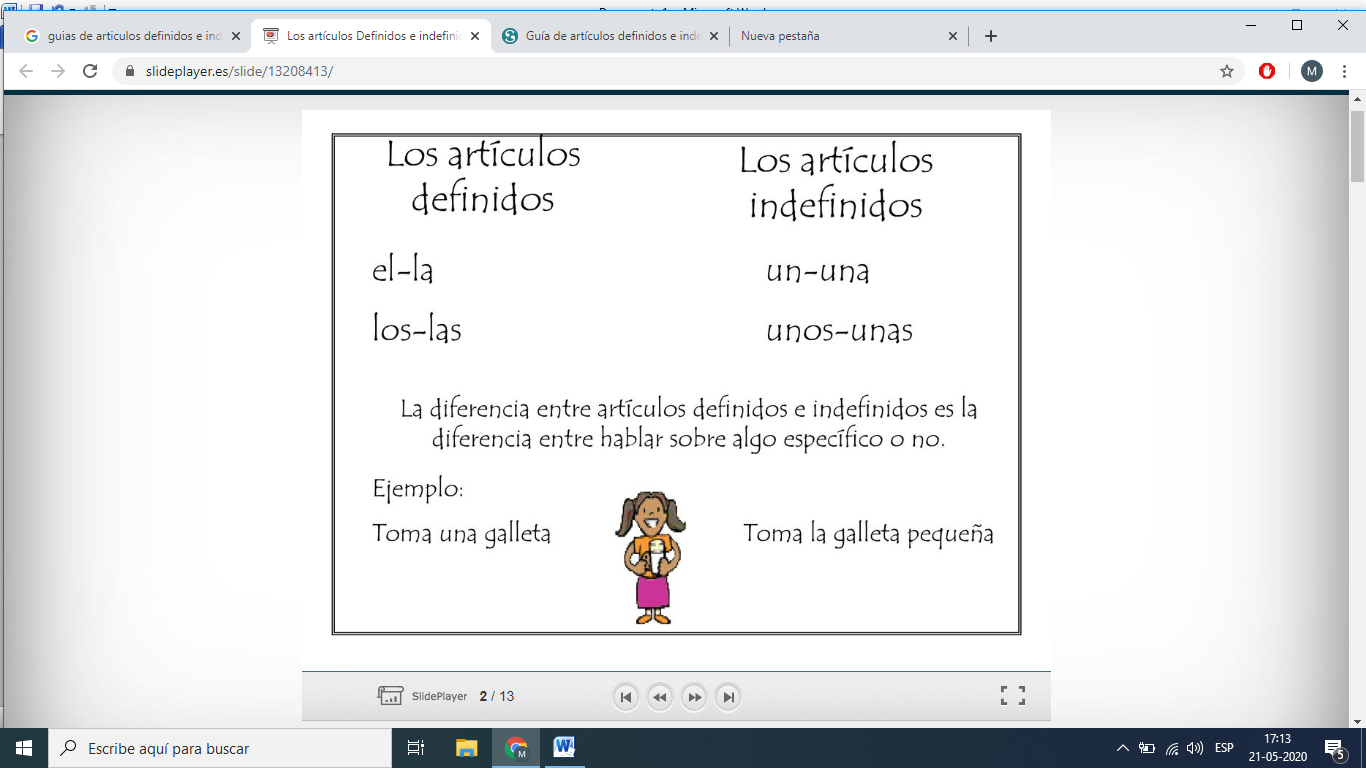 Completa con artículos definidos.mesa          	teléfonos           	camisa corazones      		   araña 				    sol Completa con artículos indefinidos. perros                                amigo                      chilenas bicicletas   	                  foto                         pantalones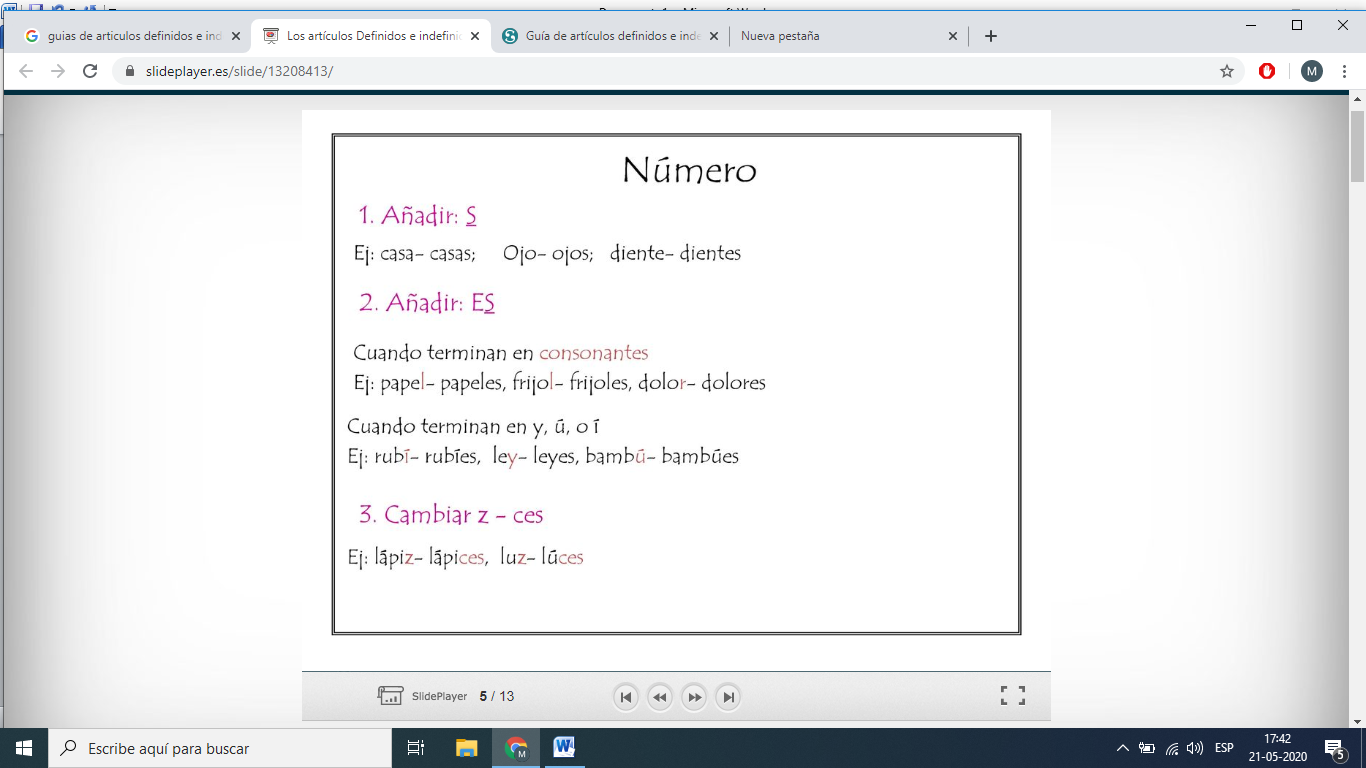 Transforma de plural a singular y/o de singular a plural. Árbol                                      manzanas 	Casas 	                    pelota Limones 	         lápiz  Escribe y clasifica en su respectivo lugar.           Mariposa        gato           perro       ballena           Caballo           tiburón        rata          pájaro          Delfín              sardina       caracol    tortuga  A continuación responderás las preguntas relacionadas a los distintos tipos de texto previamente vistos en las clases anteriores.  Debes ennegrecer la alternativa correcta.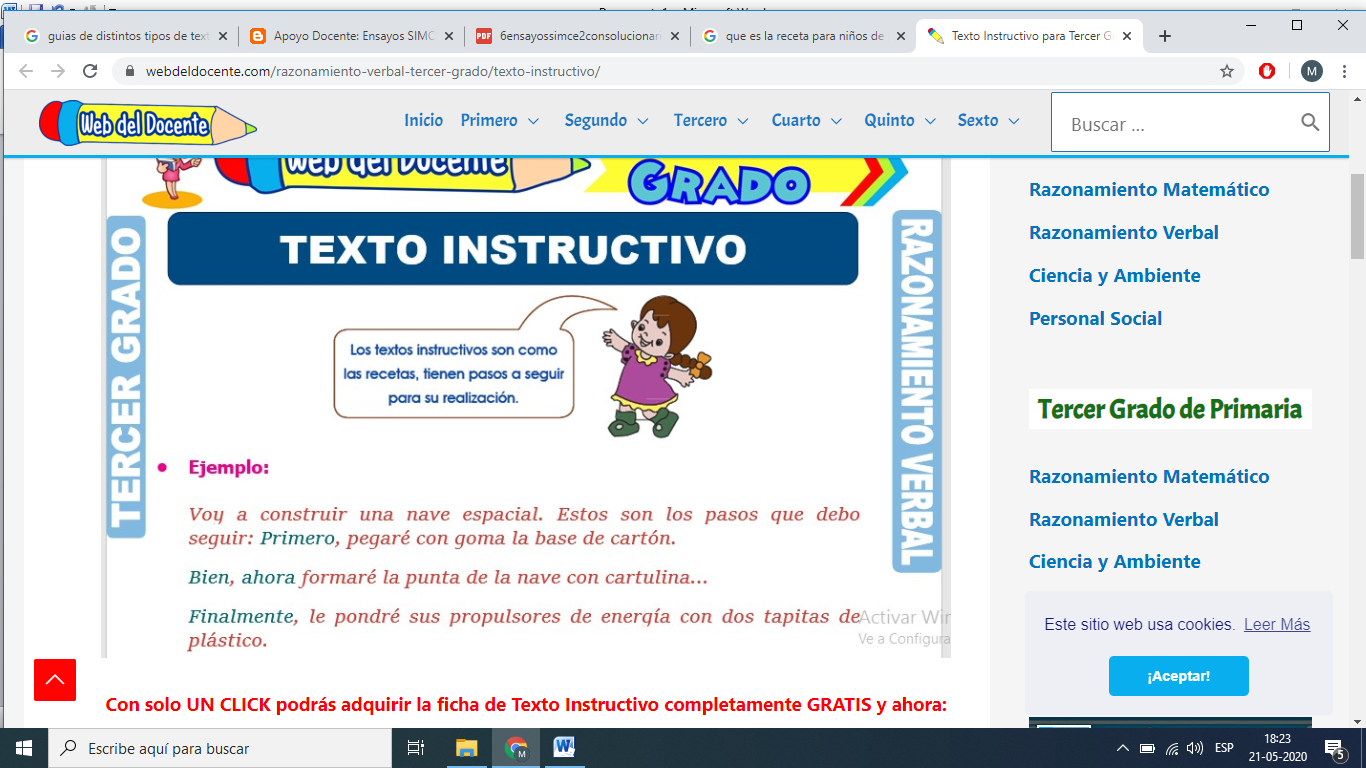 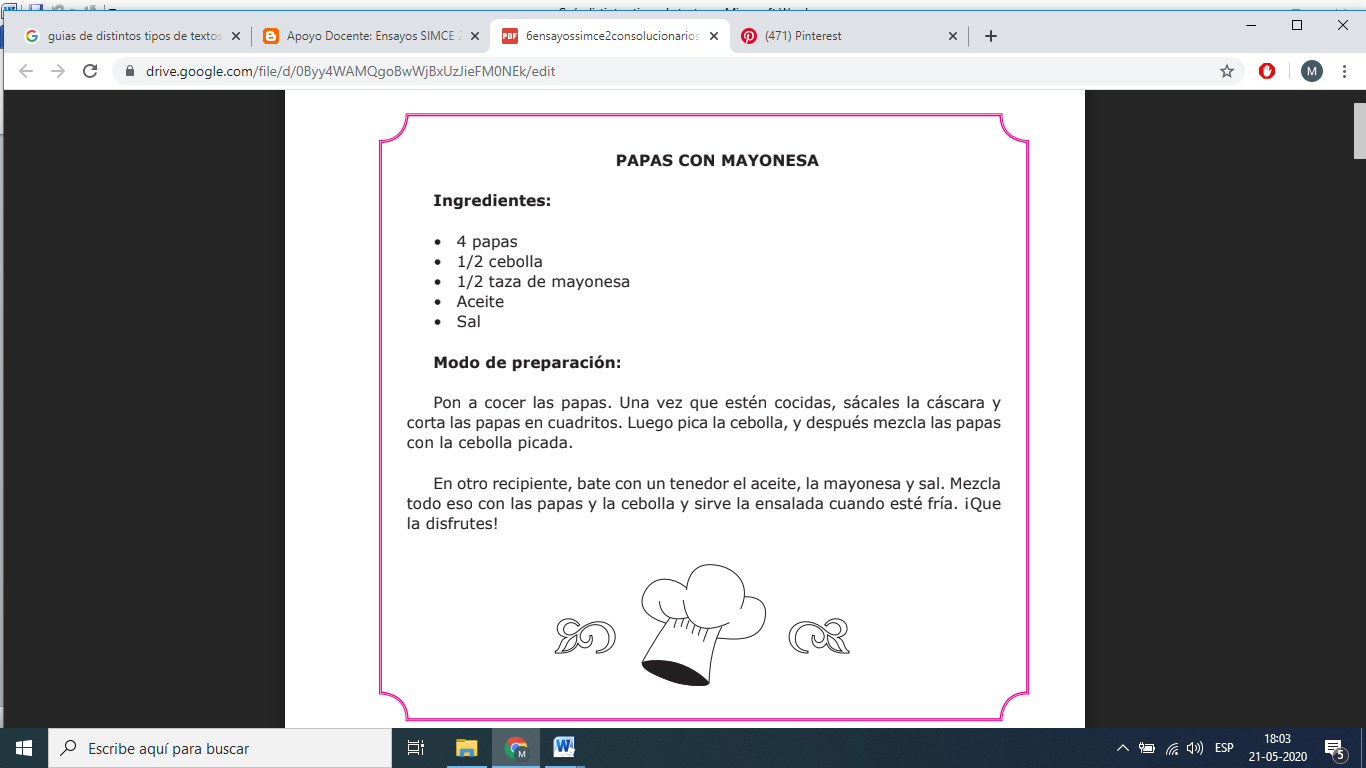 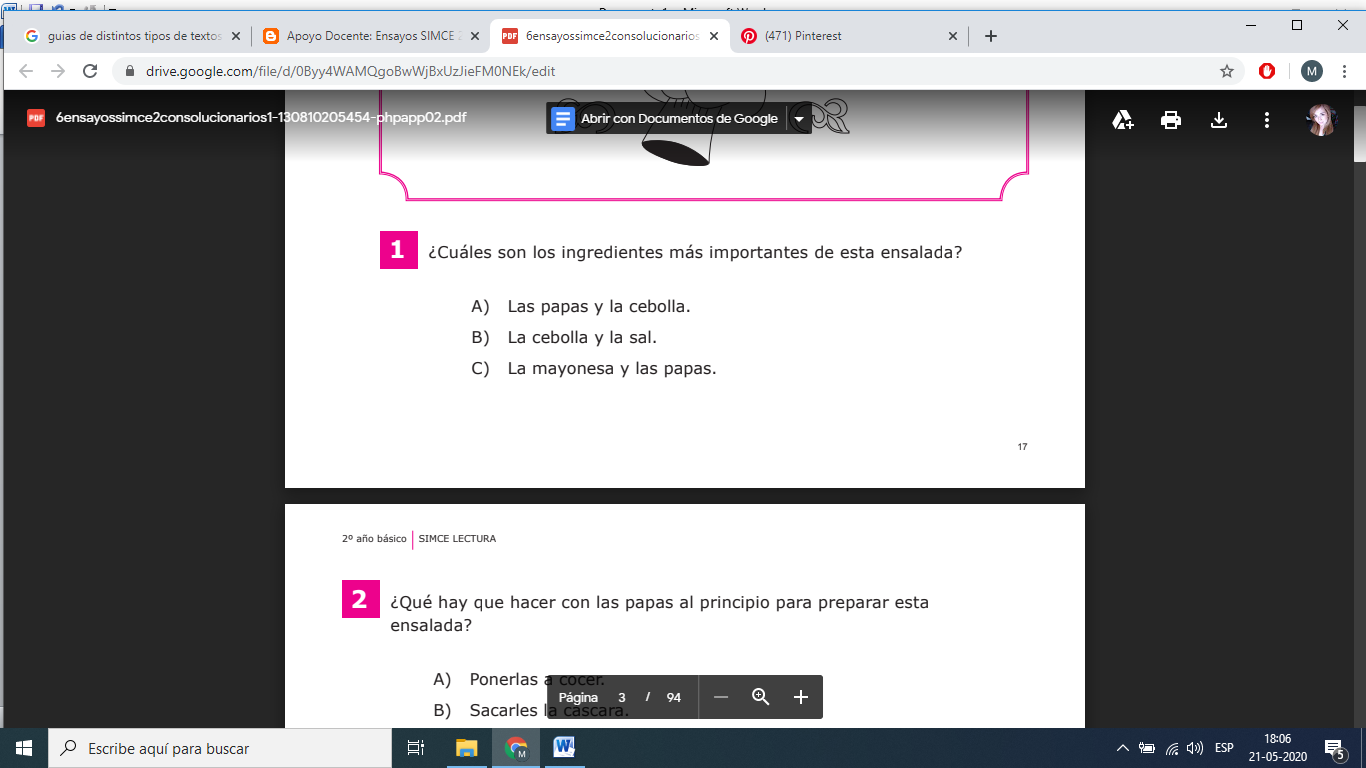 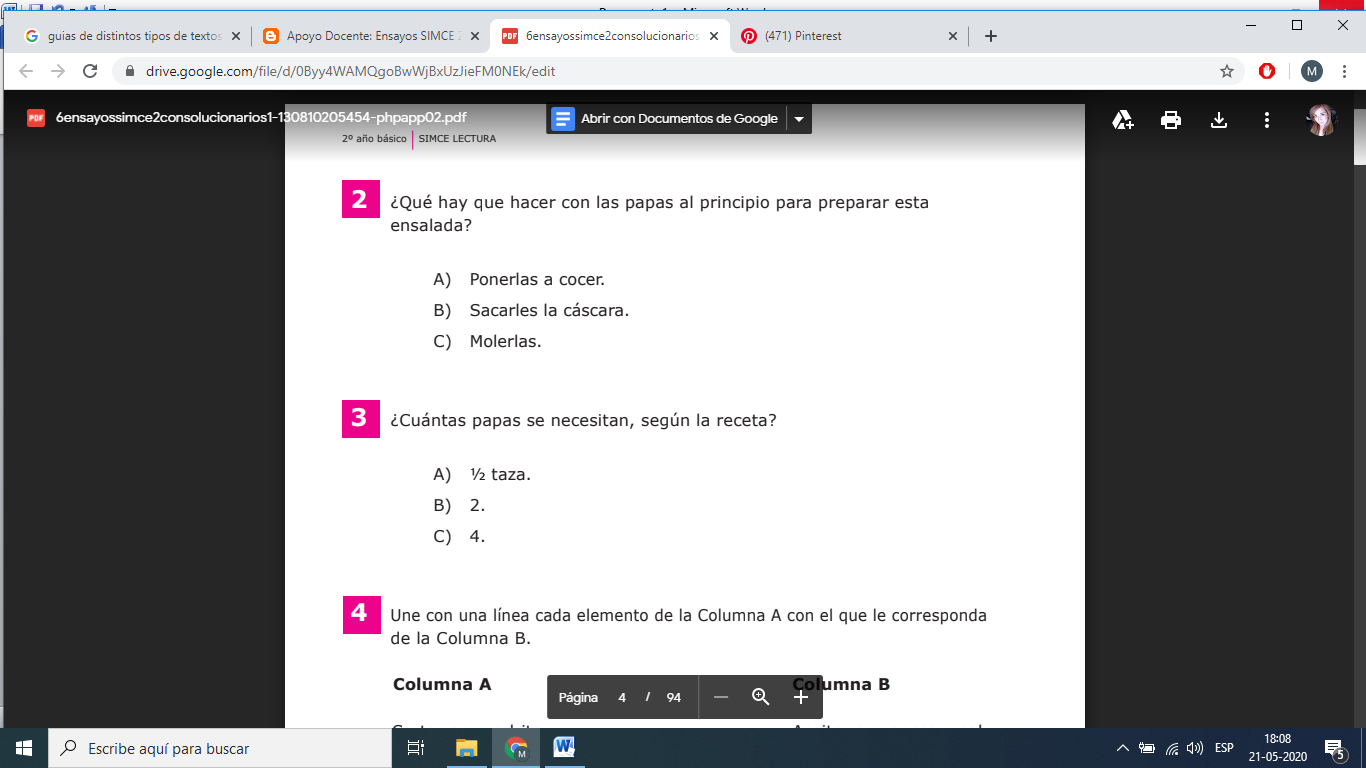 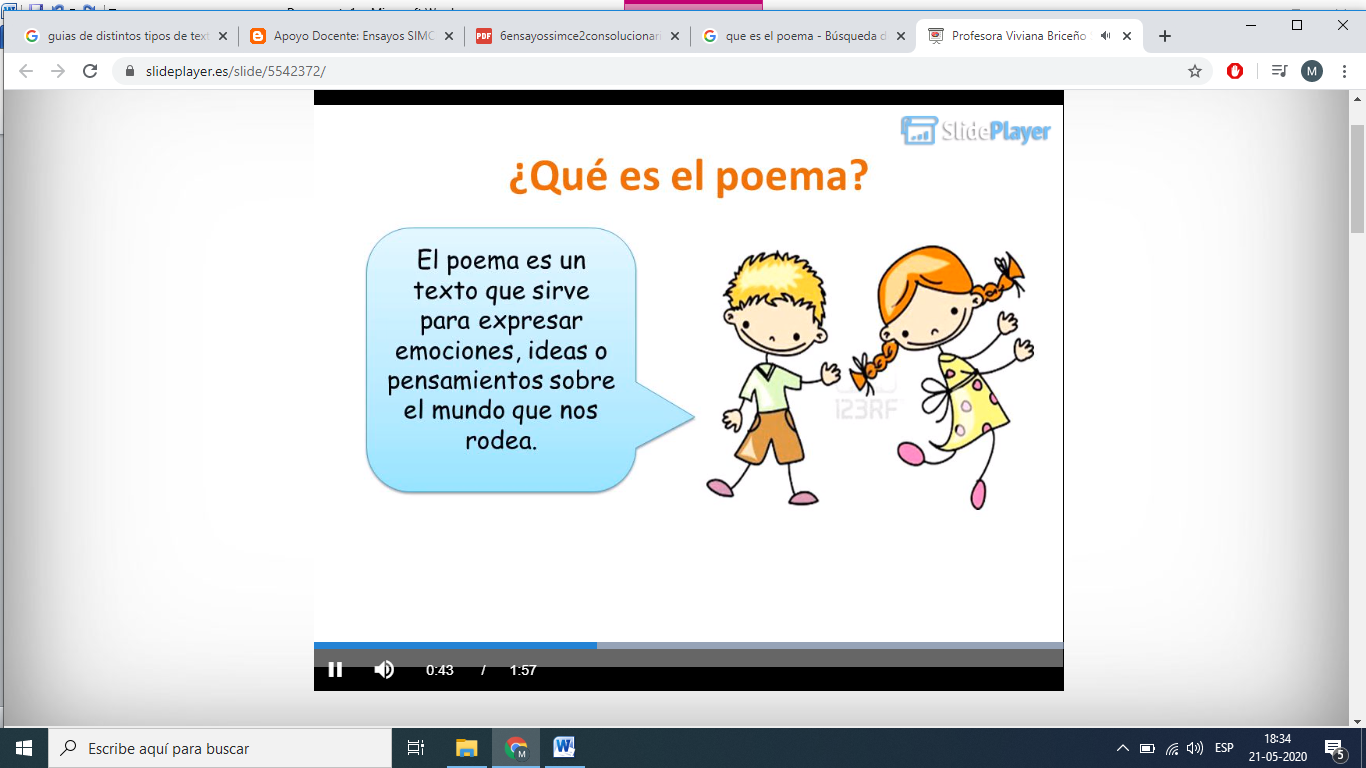 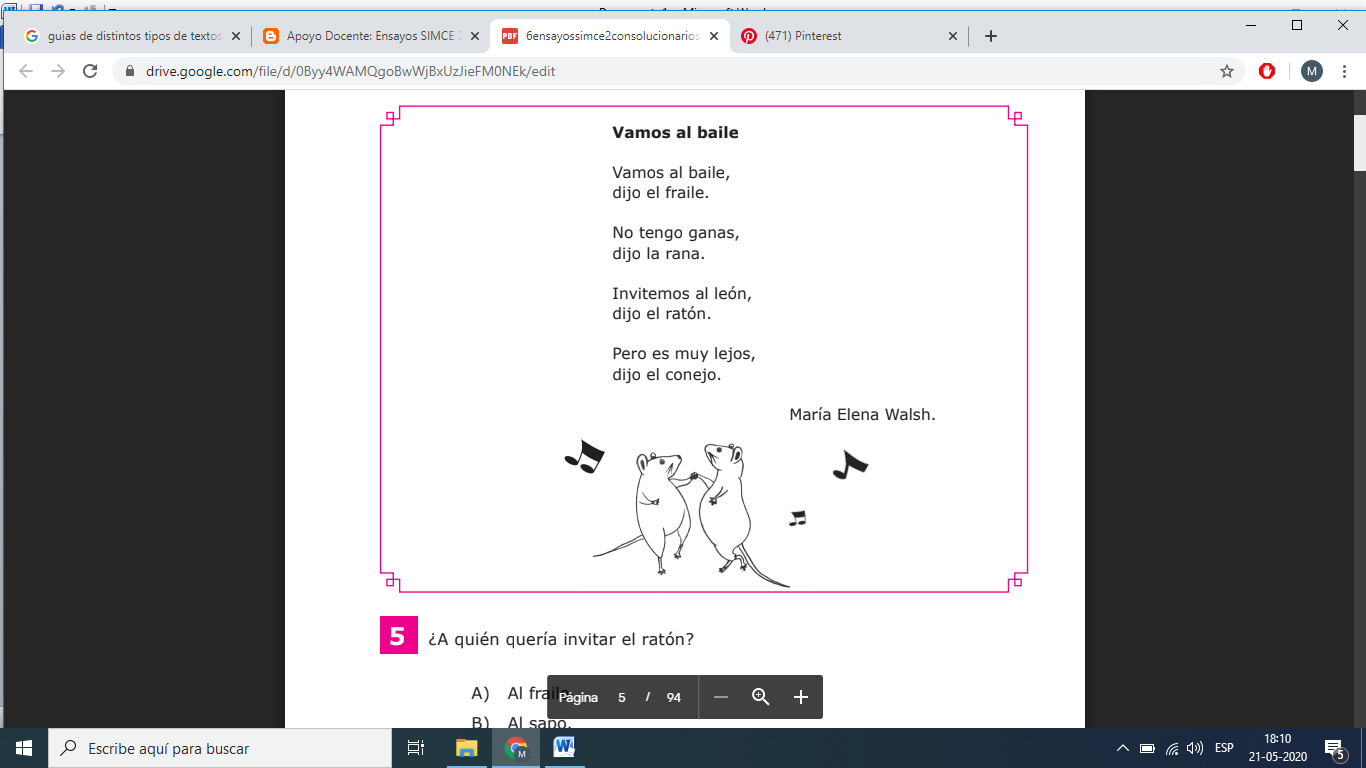 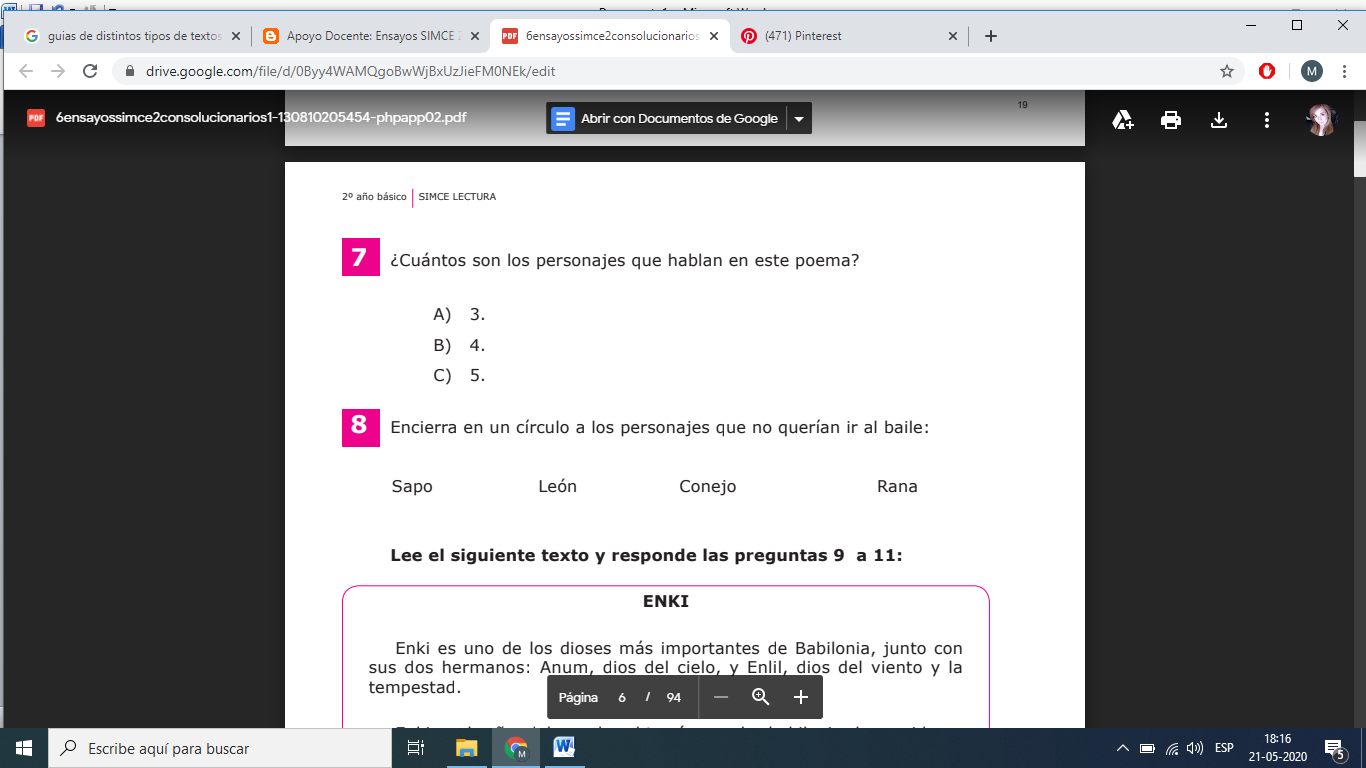 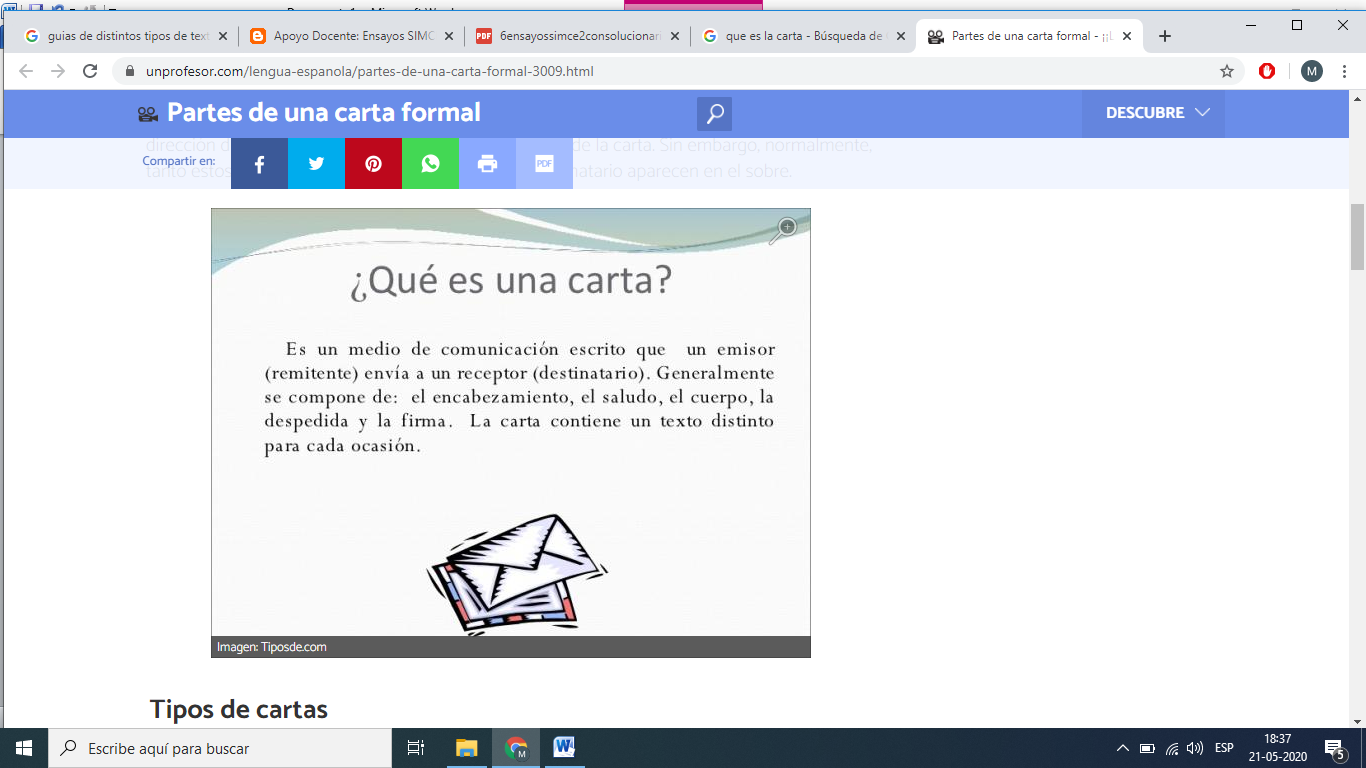 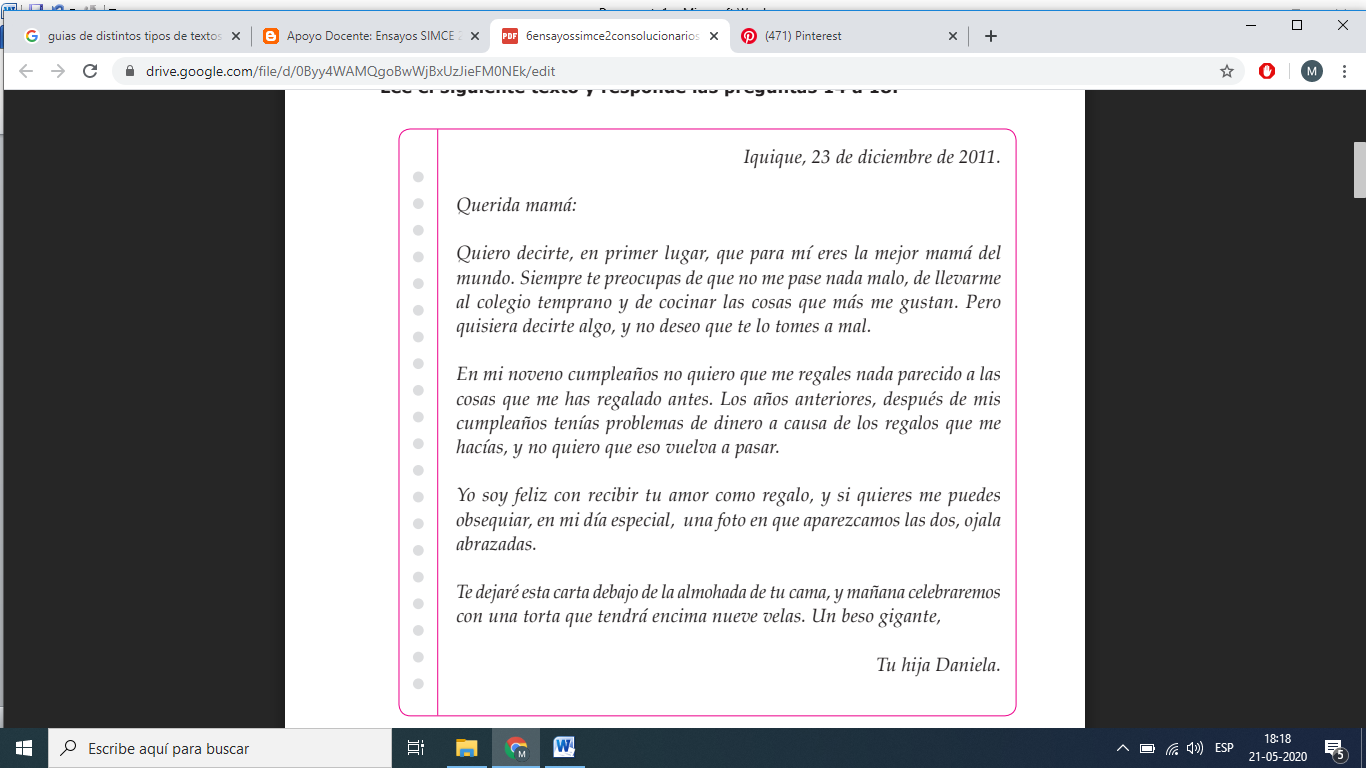 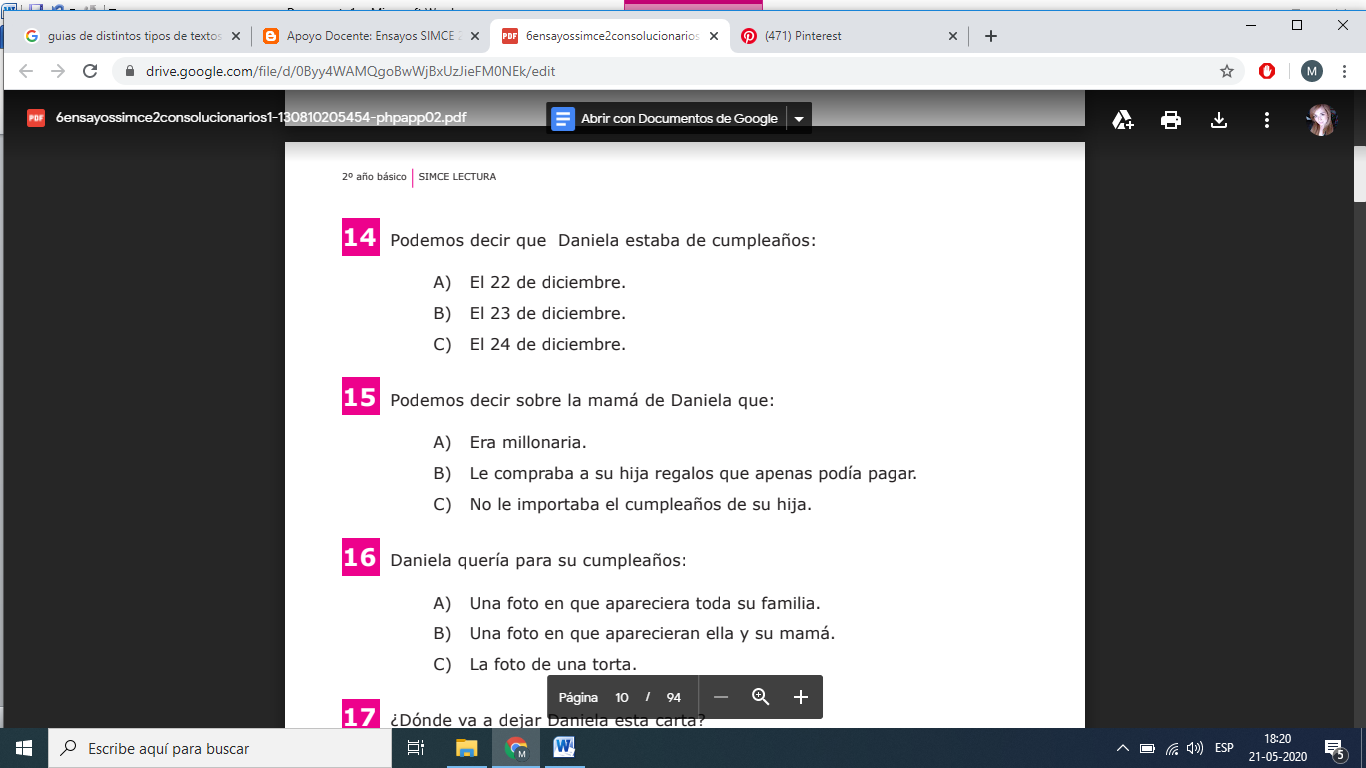 Nombre: Nombre: Curso:Fecha: 